 Título:  Motivação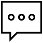 Introdução: Um alto nível de motivação é um dos fatores-chave que tem um impacto positivo na produtividade dos funcionários e na qualidade do seu trabalho. O presente material apresenta várias teorias da motivação e ensina como manter o nível de motivação elevado numa empresa ou ao trabalhar para alcançar os próprios objetivos pessoais. Competências-chaves: 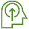 Capacidade de descrever, analisar e aplicar diferentes teorias da motivação. Resultado esperado: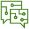 Os alunos estão familiarizados com técnicas que a ajudam a melhorar a motivação. Palavras-chave: motivação, gestão, liderança, crescimento pessoal. Objetivos do curso: - Familiarização com teorias da motivação;- Apreender como melhorar a motivação. Duração: 40 m  Exercícios 1 e 2 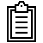 Parte teórica – explicação do conteúdo:Existem várias teorias da motivação que se podem apresentar aos alunos (consultar artigos na seção “links úteis”), estando duas delas descritas de forma mais pormenorizada mais à frente.Estas teorias podem servir de base para iniciar uma discussão sobre a importância de diferentes fatores na motivação dos trabalhadores. Teoria da Motivação-HigieneO psicólogo americano, Frederick Herzberg (1923 – 2000), desenvolveu a Teoria da Motivação-Higiene, que divide determinados fatores do local de trabalho em duas partes: fatores motivacionais e fatores de higiene. Os fatores motivacionais, também chamados de fatores de satisfação, são as características que motivam um trabalhador a ter uma boa performance no trabalho e que o(a) fazem sentir-se mais satisfeito(a) no trabalho. Por outro lado, se os fatores de higiene não existirem no local de trabalho, gera-se insatisfação, mas, se estiverem presentes, raramente funcionam como fator extra de motivação. Na tabela abaixo, estão presents exemplos desses fatores:Teoria da Motivação de McClellandUm trabalhador é motivado por três tipos de necessidades (motivadores): necessidade de conquistas, necessidade de afiliação e necessidade de poder. McClelland enfatiza que, embora os três motivadores estejam presentes em cada pessoa, existe sempre um fator dominante. Exercícios: 1. Pede-se aos alunos que, num espaço de tempo de, por exemplo, 2 minutos, pensem sobre uma vez em que se sentiram bastante motivados para cumprir uma tarefa. Pode estar relacionado com o seu trabalho, percurso académico ou experiências pessoais. Pede-se, então, que reflitam sobre as seguintes questões: - Qual era a tarefa em questão?- Que fatores, na sua opinião, fizeram com que estivessem mais motivados?- O nível de motivação teve impacto no resultado final?Os alunos devem partilhar as suas histórias com a turma ou com em grupos menores, dependendo do número total de alunos.2. Em grupos de 3-4 pessoas, os alunos descrevem o local de trabalho perfeito (no seu setor) onde, na sua opinião, teria o nível mais alto de motivação. Devem destacar pelo menos cinco características importantes. Links úteis:‘5 Psychological Theories of Motivation to Increase Productivity’, 2014 https://contactzilla.com/blog/5-psychological-theories-motivation-increase-productivity/TED talk: Dan Pink “The Puzzle of Motivation” https://www.ted.com/talks/dan_pink_on_motivationReferências:- https://www.mindtools.com/pages/article/herzberg-motivators-hygiene-factors.htm- https://www.mindtools.com/pages/article/human-motivation-theory.htmFATORES DE SATISFAÇÃOFACTORES DE INSATISFAÇÃOConquistas Reconhecimento O trabalho em siResponsabilidadeProgressoCrescimento Políticas empresariaisSupervisãoRelacionamento com supervisores e paresCondições de trabalhoSalárioEstatutoSegurança